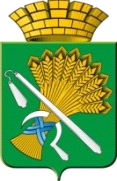 АДМИНИСТРАЦИЯ КАМЫШЛОВСКОГО ГОРОДСКОГО ОКРУГАП О С Т А Н О В Л Е Н И Еот 04.08.2020  N 511                                 О внесении изменений и дополнений в постановление администрации Камышловского городского округа от 16.03.2020 года № 173 «О проведении мероприятий, направленных на предупреждение и ограничение распространения на территории Камышловского городского округа новой коронавирусной инфекции»В связи с угрозой распространения на территории Свердловской области новой коронавирусной инфекции (2019-nCoV), в соответствии с подпунктом "б" пункта 6 статьи 41 Федерального закона от 21 декабря 1994 года № 68-ФЗ "О защите населения и территорий от чрезвычайных ситуаций природного и техногенного характера", статьями 6 и 29 Федерального закона от 30 марта 1999 года № 52-ФЗ "О санитарно-эпидемиологическом благополучии населения", пунктами 3-1 и 3-3 статьи 6 Закона Свердловской области от 27 декабря 2004 года № 221-ОЗ "О защите населения и территорий от чрезвычайных ситуаций природного и техногенного характера в Свердловской области", Указа Губернатора Свердловской области от 18.03.2020 года 100 –УГ «О введении на территории Свердловской области режима повышенной готовности и принятии дополнительных мер защиты населения от новой коронавирусной инфекции (2019–nCoV)», администрация Камышловского городского округаПОСТАНОВЛЯЕТ1.	Внести в постановление администрации Камышловского городского округа от 16.03.2020 года № 173 «О проведении мероприятий, направленных на предупреждение и ограничение распространения на территории Камышловского городского округа новой коронавирусной инфекции» (с изменениями, внесенными постановлением от 20.03.2020 года № 195, от 26.03.2020 года № 205, от 01.04.2020 года № 215, от 06.04.2020 года № 222, от 14.04.2020 года № 250, от 20.04.2020 года № 262, от 22.04.2020 года № 265, от 30.04.2020 года № 297, от 07.05.2020 года № 300, от 13.05.2020 года № 313, от 15.05.2020 № 325, от 20.05.2020 № 337, от 26.05.2020 № 355, от 02.06.2020 № 373, от 09.06.2020 № 388, от 17.06.2020 № 407, от 22.06.2020 № 413, от 30.06.2020 № 438, от 10.07.2020 № 467, от 16.07.2020 № 482, от 22.07.2020 № 494) следующие изменения:1) в подпункте 3 части первой пункта 1 слова «объектов культуры, в том числе музеев и библиотек» заменить словами «организаций сферы культуры, осуществляющих экспозиционно-выставочную деятельность, музеев, библиотек»;2)  в подпункте 2 части второй пункта 1 слова «библиотек и музеев, осуществляющих экспозиционно-выставочную деятельность» заменить словами «организаций сферы культуры, осуществляющих экспозиционно-выставочную деятельность, музеев, библиотек»; 3) часть первую пункта 2 изложить в следующей редакции:«2. Ограничить на территории Камышловского городского округа:1) работу ресторанов, кафе, столовых, буфетов, баров, закусочных и иных организаций общественного питания, за исключением:обслуживания на вынос без потребления на месте;обслуживания на оборудованных верандах открытого типа;доставки заказов;организаций, обеспечивающих питание работников организаций, работа которых не приостановлена (ограничена) в соответствии с настоящим постановлением;2) работу организаций, оказывающих услуги общественных бань, услуги фитнес-центров (за исключением организации индивидуального тренировочного процесса);3) работу дошкольных образовательных организаций (за исключением частных дошкольных образовательных организаций и дежурных групп для детей дошкольного возраста, создаваемых в дошкольных образовательных организациях Камышловского городского округа), общеобразовательных организаций, организаций дополнительного образования (за исключением организаций дополнительного образования, осуществляющих подготовку водителей, в части проведения практических занятий по вождению и экзаменов)»;4) пункт 6 дополнить частями второй и третьей следующего содержания:"Действие подпункта 1 части первой настоящего пункта не распространяется на иностранных спортсменов, тренеров и иных специалистов в области физической культуры и спорта, имеющих оформленные в установленном законодательством Российской Федерации порядке трудовые отношения с соответствующими профессиональными спортивными клубами на территории Свердловской области и предоставивших должностным лицам, осуществляющим санитарно-карантинный контроль, медицинский документ (на русском или английском языках), подтверждающий отрицательный результат лабораторного исследования материала на новую коронавирусную инфекцию (2019-nCoV) методом полимеразной цепной реакции (далее - ПЦР), отобранного не ранее чем за три календарных дня до прибытия на территорию Свердловской области, медицинские документы, подтверждающие выявление антител иммуноглобулина G (IgG) (при наличии).В случае отсутствия медицинского документа (на русском или английском языках), подтверждающего отрицательный результат лабораторного исследования на новую коронавирусную инфекцию (2019-nCoV) методом ПЦР, обязать иностранных спортсменов, тренеров и иных специалистов в области физической культуры и спорта, указанных в части второй настоящего пункта, пройти обследование на новую коронавирусную инфекцию (2019-nCoV) методом ПЦР в течение трех календарных дней на территории Свердловской области.".5) в пункте 8 слова "по 27 июля 2020 года" заменить словами "по 10 августа 2020 года".2. Опубликовать настоящее постановление в газете «Камышловские известия» и на официальном сайте администрации Камышловского городского округа.3. Контроль за исполнением настоящего постановления оставляю за собой.ГлаваКамышловского городского округа                                               А.В. Половников